Madame, Monsieur Pour l’année 2018-2019, le montant des rétributions (scolarité par demi-journée ou scolarité complète) s’élève à 26 € par mois et par élève sur une période de 10 mois (de septembre à juin ). Ce montant comprend la scolarité de votre enfant et le montant de l’assurance « individuelle assurance »Deux modes de paiement vous sont proposés :Paiement annuel de 260 € : le chèque sera alors remis à l’école début septembre .Paiement mensuel par prélèvement automatique de 26€ * du 6 septembre au 6 juin inclus. (* Montant pour un élève)Pour des raisons pratiques et de simplicité, les règlements mensuels par chèque ne sont pas acceptés.Nous vous remercions de remettre à l’école avant le 30 juin  cette feuille complétée recto-verso  . Si vous utilisez le prélèvement mensuel , il est indispensable de joindre un RIB Le bureau de l’OGEC --------------------------------------------------------------------------------------------------------------Monsieur, Madame ……………………………………………………. Parents de ……………………………………………………………….(Indiquer le nom de ou des enfants avec la classe)	Choisissent acceptent le paiement mensuel par prélèvement automatique [Joindre un RIB ] 	Choisissent le paiement annuel [ réglement par chèque début septembre ]Signature des parents  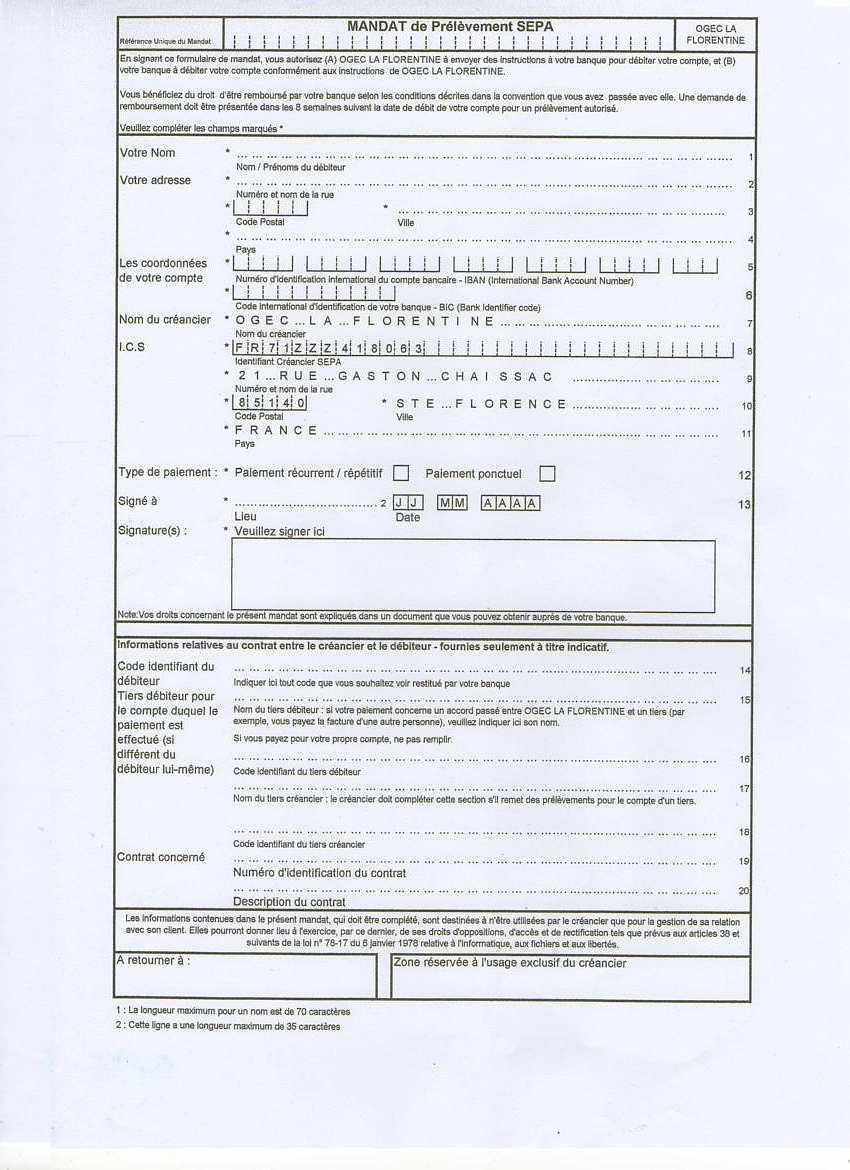 OGEC Ecole privée Sainte Marie SAINTE FLORENCE